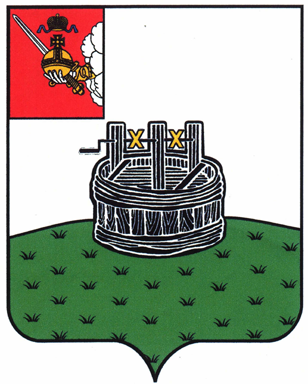 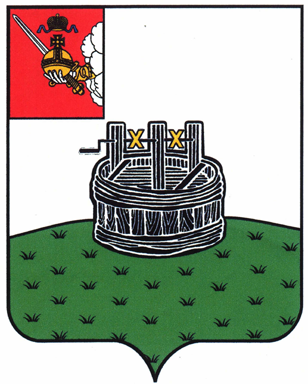 АДМИНИСТРАЦИЯ ГРЯЗОВЕЦКОГО МУНИЦИПАЛЬНОГО ОКРУГАП О С Т А Н О В Л Е Н И Е                                г. Грязовец  О внесении изменений в постановление администрации Грязовецкого муниципального округа от 06.02.2023 № 192 «Об утверждении Порядка разработки, реализации и оценки эффективности муниципальных программ Грязовецкого муниципального округа»В связи с необходимостью уточнения ранее принятого постановленияАдминистрация Грязовецкого муниципального округа ПОСТАНОВЛЯЕТ:1. Внести в приложение к постановлению администрации Грязовецкого муниципального округа от 06.02.2023 № 192 «Об утверждении Порядка разработки, реализации и оценки эффективности муниципальных программ Грязовецкого муниципального округа», следующие изменения:1.1. абзац пятнадцатый пункта 1.3 изложить в следующей редакции:«участники муниципальной программы (далее - участники) – структурные подразделения администрации округа, отраслевые (функциональные) органы администрации округа, территориальные органы администрации округа, участвующие в реализации одного или нескольких основных мероприятий муниципальной программы, подпрограммы муниципальной программы                                     и не являющиеся ответственным исполнителем и соисполнителями.».2. Настоящее постановление вступает в силу со дня его подписания, подлежит размещению на официальном сайте Грязовецкого муниципального округа.Глава Грязовецкого муниципального округа                                               С.А. Фёкличев19.01.2024№118